FENTON HIGH SCHOOL
BOYS VARSITY BOWLINGFenton High School Boys Varsity Bowling falls to Flushing High School 26-4Saturday, December 15, 2018
1:00 PM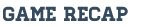 The Boys lost the 1st Baker game but came back to win the 2nd one. but it was all FLushing after that. High series for the Tigers was Sophomores Tate Temrowski with a 340, Jake Durant 290 and Junior Ryan Miller with a 287 series. Their next Match will be January 2nd vs Clio, 6:30 PM at Richfield Bowl.